О проведении Дня открытых дверейУважаемые руководители!Государственное автономное профессиональное образовательное учреждение Свердловской области «Уральский железнодорожный техникум» (далее – Техникум) информирует о проведении Дня открытых дверей 18.05.2024 в очном формате для обучающихся 8-9 классов общеобразовательных организаций.Целью мероприятия является знакомство учащихся 8-х и 9-х с перспективами и направлениями обучения. В рамках мероприятия планируется встреча с руководством, преподавателями, мастерами производственного обучения Техникума, представителями ведущих предприятий Свердловской области, которые ответят на все вопросы, касающиеся поступления, обучения, проживания и востребованности выпускников на рынке труда; выступление студенческих творческих коллективов; презентация и мастер-классы по образовательным программам среднего профессионального образования.Для участия в Днях открытых дверей необходимо пройти регистрацию по ссылке – https://forms.yandex.ru/u/65520d3fe010db84b643b548/. Просим Вас оказать содействие в информировании обучающихся вверенной Вам образовательной организации о предстоящих мероприятиях и привлечении к участию в Днях открытых дверей, а также разместить на своих информационных ресурсам анонс.Контактное лицо от Техникума: Рахмангулов Олег Ильшатович, руководитель центра дополнительного образования и профориентации, тел.: +7 (343) 322-93-78 (доб. 116), +7 902-270-46-58, e-mail: rakhmangulov_oi@urgt66.ru.Приложение: на 2 л., в 1 экз.Директор 								                                     О.Г. ШоковаСпециальности/профессия:

- 08.02.10 Строительство железных дорог, путь и путевое хозяйство
- 09.02.07 Информационные системы и программирование
- 23.02.06 Техническая эксплуатация подвижного состава железных дорог
- 23.02.01 Организация перевозок и управление на транспорте (по видам)
- 27.02.03 Автоматика и телемеханика на транспорте (железнодорожном транспорте)- 38.02.03 Операционная деятельность в логистике
- 23.01.11 Слесарь-электрик по ремонту электрооборудования подвижного состава (электровозов, электропоездов)

ЧТО ВАС ЖДЕТ НА ДНЕ ОТКРЫТЫХ ДВЕРЕЙ? 
   
- Презентация Техникума! 
- Экскурсия по учебным аудиториям и мастерским! 
    
Мастер-классы:

- Машинист локомотива
- Мы за карьеру и стабильность специалиста
- Секреты проектирования железных дорог
- Стрелки и сигналы железной дороги
- Обработка графических изображений с использованием облачных онлайн сервисов
- Один день из работы логиста
- Знакомство с профессией Слесаря-электрика

РАССКАЖЕМ:    
- о перспективах трудоустройства и профессионального роста выпускников Техникума; ·    
- о формах социальной поддержки обучающихся;        
- об организации студенческой общественной жизни;       
-  о правилах подачи заявлений на бюджетные места и платное обучение!


Ждем Вас на Дни открытых дверей по адресу: г. Екатеринбург, ул. Билимбаевская, 26.
Обращаем ваше внимание, что регистрация! При себе необходимо иметь документ, удостоверяющий личность.Ссылка на регистрацию - https://forms.yandex.ru/u/65520d3fe010db84b643b548/ Министерство образования и молодежной политики Свердловской областигосударственное автономное профессиональное образовательное учреждение Свердловской области«Уральский железнодорожный техникум»(ГАПОУ СО «Уральский железнодорожный техникум»,ГАПОУ СО «УрЖТ»)Билимбаевская ул., д. 26, г. Екатеринбургтел. +7 343 322-93-78ИНН 6659027478 БИК 046568766 ОКПО 05128868 КПП 665901001____________________ № ________Руководителям органов местного самоуправления, осуществляющих управление в сфере образованияРуководителям образовательных организацийУважаемые родители и абитуриенты!
Приглашаем вас
18 мая 
на День открытых дверей 
Уральского железнодорожного техникума 
по всем направлениям обучения!Начало в 11:00Министерство образования и молодёжной политики Свердловской области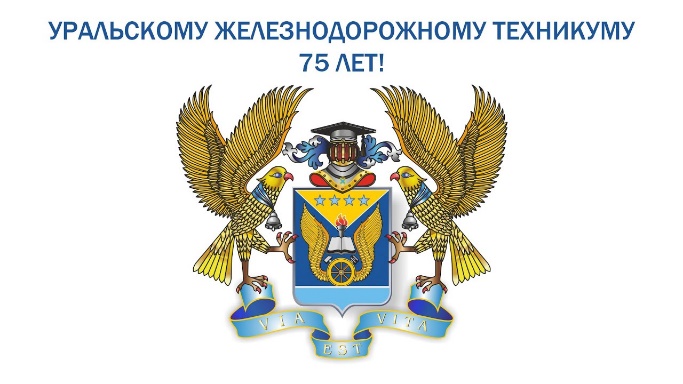 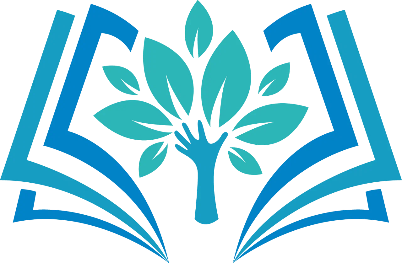  Уральский 
железнодорожный 
техникум